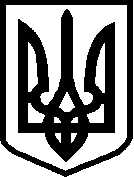 УКРАЇНА                                                                              НАКАЗ30.01. 2018                                                                                                   №38-н/№06-н/ № 9Про проведення  огляду-конкурсу художньої самодіяльності та виставки декоративно-ужиткового та образотворчого мистецтвазакладів загальної середньої та позашкільної освіти 	Відповідно до наказу  Департаменту освіти і науки облдержадміністрації  від 15. 12.2017  №523-од, згідно Положення про обласний огляд-конкурс художньої самодіяльності та виставки декоративно-ужиткового та образотворчого мистецтва загальноосвітніх та позашкільних навчальних закладів, затвердженого наказом директора Департаменту освіти і науки облдержадміністрації від 25.01.2016 №31-од, зареєстрованого Головним територіальним управлінням юстиції у Хмельницькій області 27.01.2016 за  № 1/2015 з метою активізації та розвитку самодіяльної творчості школярів, стимулювання самовираження, виховання естетичних смаків, виявлення та підтримки талановитих та обдарованих дітей, піднесення рівня патріотичного виховання засобами мистецтва, формування національної творчої елітиНАКАЗУЄМО :  1. Провести з 26 лютого по 3 березня 2018 року  огляд-конкурс художньої самодіяльності та виставку декоративно-ужиткового та образотворчого мистецтва закладів загальної середньої та позашкільної освіти (далі – огляд-конкурс).2.Затвердити склад оргкомітету огляду-конкурсу (додаток 1), склад журі огляду-конкурсу (додаток 2), графік проведення огляду-конкурсу (додаток 3). 3.Контроль за виконанням даного наказу  покласти на  начальника управління освіти, молоді та спорту Дунаєвецької міської ради Колісника В.В., начальника відділу освіти  Дунаєвецької РДА Ісакову І.А.,  заступника селищного голови, начальника відділу освіти виконавчого комітету Дунаєвецької селищної ради  Гіджеліцьку Л.Ф.Заходиз проведення огляду-конкурсу «Ми - діти твої, Україно» Додаток 1  «Затверджено»Наказ управління освіти, молоді та спорту Дунаєвецької  міської ради, відділу освіти, молоді та спорту Дунаєвецької РДА, відділу освіти Дунаєвецької  селищної ради                                                                                            №38-н/№06-н/ № 9 від  30.01.2018Складорганізаційного комітету огляду-конкурсу «Ми - діти твої, Україно»  Додаток 2									«Затверджено»Наказ управління освіти, молоді та спорту Дунаєвецької  міської ради, відділу освіти, молоді та спорту Дунаєвецької РДА, відділу освіти Дунаєвецької  селищної ради    №38-н/№06-н/ № 9    від   30.01.2018Графікпроведення  огляду-конкурсу «Ми - діти твої, Україно»                                                                                                                                               Додаток 3   «Затверджено»        Наказ управління освіти, молоді та спорту Дунаєвецької  міської ради, відділу освіти, молоді та спорту Дунаєвецької РДА, відділу освіти Дунаєвецької  селищної ради                                                                                                                                                                                   №38-н/№06-н/ № 9 від  30.01.2018Склад
журі  огляду-конкурсу «Ми - діти твої, Україно»Управління освіти, молоді та спорту Дунаєвецької міської радиВідділ освіти, молоді та спорту Дунаєвецької РДАДунаєвецька  селищна радаНачальник управління освіти, молоді та спорту Дунаєвецької міської ради Начальник відділу освіти, молоді та спорту Дунаєвецької РДАВ. КолісникІ.Ісакова Заступник селищного голови , начальник відділу освіти виконавчого комітету Дунаєвецької селищної радиЛ. Гіджеліцька№ з/пЗміст заходівВиконавціТермін проведенняРозмістити матеріали з проведення з  шкільного етапу огляду-конкурсу на сайтах навчальних закладівДиректори ЗЗСО06.02-23.02Надіслати заявку на участь у ІІ  етапі огляду -конкурсу (10 різножанрових номерів – Дунаєвецький НВК «ЗОШ І-ІІІ ст., гімназія», Дунаєвецька ЗОШ І-ІІІ ст. № 2, Дунаєвецька ЗОШ І-ІІІ ст. № 3, Дунаєвецька ЗОШ І-ІІІ ст. № 4, Дунаєвецька ЗОШ І-ІІІ ст., Смотрицька ЗОШ І-ІІІст. ; 5 різножанрових номерів - інші  заклади загальної середньої освіти) у Будинок творчості школяраДиректори ЗЗСОДо 20.02Подати вироби на виставку декоративно-ужиткового мистецтва у Будинок творчості школяраДиректори ЗЗСОДо 15.02.2018Організувати явку учасників огляду-конкурсу для участі у ІІ етапі відповідно до графікуДиректори ЗЗСО15.02-22.02.Провести інструктаж з техніки безпеки та безпеки життя учнів з обов’язковим записом у відповідному журналіДиректори ЗЗСОЛютий 2018Відповідальність за збереження життя і здоров’я учасників огляду-конкурсу покласти на директорів ЗЗСОДиректори ЗЗСОПровести  ІІ етап огляду-конкурсу  Ковальчук М.П.Пивоварова В.І., директори ЗЗСО26.02- 03.03.2018Колісник В.В.- начальник управління освіти, молоді та спорту Дунаєвецької міської ради, голова оргкомітетуІсакова І.А.- начальник  відділу освіти, молоді та спорту Дунаєвецької РДАГіджеліцька Л.Ф.-  заступник селищного голови, начальник відділу освіти виконавчого комітету Дунаєвецької селищної радиКовальчук М.П.-методист  МК5.Пивоварова В.І.- директор КЗ Дунаєвецької міської ради «Будинок творчості школяра»Дата проведенняМісце проведенняУчасникиЧасПогранична Л.П.Ставірська А.В.Ночка О.В.27.02.2018Голозубинецька ЗОШ І-ІІІ ст.Голозубинецька ЗОШ І-ІІІ ст.10.30Погранична Л.П.Ставірська А.В.Ночка О.В.27.02.2018Мушкутинецька ЗОШ І-ІІІ ст.Лисецька ЗОШ І-ІІІ ст. Мушкутинецька ЗОШ І-ІІІ ст.10.00Погранична Л.П.Ставірська А.В.Ночка О.В.27.02.2018Мушкутинецька ЗОШ І-ІІІ ст.Лисецька ЗОШ І-ІІІ ст. Лисецька ЗОШ І-ІІІ ст. 12.30Погранична Л.П.Ставірська А.В.Ночка О.В.27.02.2018В.Жванчицька ЗОШ І-ІІІ ст.В.Побіянська ЗОШ І-ІІІ ст.В.Жванчицька ЗОШ І-ІІІ ст.В.Побіянська ЗОШ І-ІІІ ст.11.3013.30Ситар Т.С.Швець Н.В.Заболотна О.В.Ткачук А.С.02.03.2018Смотрицька ЗОШ І-ІІІ ст.Смотрицька ЗОШ І-ІІІ ст.13.00Ситар Т.С.Швець Н.В.Заболотна О.В.Ткачук А.С.02.03.2018Балинська ЗОШ І-ІІІ ст.Балинська ЗОШ І-ІІІ ст.10.00Ситар Т.С.Швець Н.В.Заболотна О.В.Ткачук А.С.02.03.2018Рудська ЗОШ І-ІІст.Рудська ЗОШ І-ІІст.11.00Ситар Т.С.Швець Н.В.Заболотна О.В.Ткачук А.С.02.03.2018Старогутянська ЗОШ І-ІІ ст.Старогутянська ЗОШ І-ІІІ ст.12.00Швець Н.В.Кукурудза В.В.Ткачук А.С.Стрельська О.В.03  березняТиннянська ЗОШ І-ІІІ ст.12.30Швець Н.В.Кукурудза В.В.Ткачук А.С.Стрельська О.В.03  березняТомашівська ЗОШ І-ІІІ ст.12.00Швець Н.В.Кукурудза В.В.Ткачук А.С.Стрельська О.В.03  березняДунаєвецька ЗОШ І-ІІІ ст.Дунаєвецька ЗОШ І-ІІІ ст.13.00Швець Н.В.Кукурудза В.В.Ткачук А.С.Стрельська О.В.03  березняДунаєвецька ЗОШ І-ІІІ ст.Малієвецький НВК11.00Швець Н.В.Кукурудза В.В.Ткачук А.С.Стрельська О.В.03  березняПідлісномукарівська ЗОШ І-ІІІ ст.10.30Швець Н.В.Кукурудза В.В.Ткачук А.С.Стрельська О.В.03  березняСтавищанський НВК « ЗОШ І-ІІст.ДНЗ»Морозівська ЗОШ І-ІІІст.Лошковецька ЗОШ І-ІІст.10.0011.3012.30 Погранична Л.П.Ставірська А.В.Ночка О.В.26.02.2018Нестеровецька ЗОШ І-ІІІ ст.Нестеровецька ЗОШ І-ІІІ ст.10.00 Погранична Л.П.Ставірська А.В.Ночка О.В.26.02.2018Ганнівський НВК« ЗОШ І-ІІ ст., ДНЗ»Ганнівський НВК« ЗОШ І-ІІ ст., ДНЗ»11.00Швець Н.В.Кукурудза В.В.Ткачук А.С.27.02Рахнівський НВК«ЗОШ І-ІІІст., ДНЗ»Рахнівський НВК«ЗОШ І-ІІІст., ДНЗ»11.00Швець Н.В.Кукурудза В.В.Ткачук А.С.27.02Зеленченська ЗОШ І-ІІст.Чаньківська ЗОШ І-ІІІст.Залісецький НВК «ЗОШ І-ІІ ст., ДНЗ»Зеленченська ЗОШ І-ІІст.Чаньківська ЗОШ І-ІІІст.Залісецький НВК «ЗОШ І-ІІ ст., ДНЗ»14.0013.3012.30Ковальчук М.П.Пивоварова В.І.Погранична Л.П.Грідін С.В.Грабовий Р.ОШвець Н.В.01.03Дунаєвецька ЗОШ І-ІІІ ст. № 3Дунаєвецька ЗОШ І-ІІІ ст. № 310.30Ковальчук М.П.Пивоварова В.І.Погранична Л.П.Грідін С.В.Грабовий Р.ОШвець Н.В.01.03Дунаєвецька ЗОШ І-ІІІ ст. № 411.30Ковальчук М.П.Погранична Л.П.Пивоварова В.І.Грідін С.В.Грабовий Р.ОШвець Н.В.01.03БТШДунаєвецький НВК «ЗОШ І-ІІІ ст. , гімназія»14.00Ковальчук М.П.Погранична Л.П.Пивоварова В.І.Грідін С.В.Грабовий Р.ОШвець Н.В.01.03БТШДунаєвецька ЗОШ І-ІІІ ст. № 213.0028.02 Деркалюк Л.С.Погранична Л.П.Улановський О.В.Ночка О.В.Іванковецька ЗОШ І-ІІІ ст.10.0028.02 Деркалюк Л.С.Погранична Л.П.Улановський О.В.Ночка О.В.Миньковецька ЗОШ І-ІІІ ст.10.3028.02 Деркалюк Л.С.Погранична Л.П.Улановський О.В.Ночка О.В.Великокужелівський НВК « ЗОШ І-ІІ ст., ДНЗ»11.0028.02 Деркалюк Л.С.Погранична Л.П.Улановський О.В.Ночка О.В.М.Кужелівський НВК« ЗОШ І-ІІ ст., ДНЗ» 12.0028.02 Деркалюк Л.С.Погранична Л.П.Улановський О.В.Ночка О.В.Січинецький НВК «ЗОШ І-ІІ ст., ДНЗ»12.3028.02 Деркалюк Л.С.Погранична Л.П.Улановський О.В.Ночка О.В.Гутояцьковецький НВК «ЗОШ І-ІІ ст., ДНЗ»Воробіївська зош І-ІІст.Вихрівська ЗОШ І-ІІст.13.0013.3014.001Самуник О.В.заступник начальника управління освіти, молоді та спорту Дунаєвецької міської ради 2Стрельська О.В.-заступник начальника відділу освіти виконавчого комітету Дунаєвецької селищної ради(за згодою)3.4 Ситар Т.С.Ковальчук М.П.методист відділу  освіти, молоді та спорту Дунаєвецької РДА (за згодою)методист МК  (за згодою)5Деркалюк Л.С.- методист Будинку творчості школярів, секретар журі (за згодою)6Швець Н.В.-заступник директора БТШ(за згодою)7Погранична Л.П.-культорганізатор БТШ (за згодою)8Заболотна О.В.-викладач комунального закладу «Смотрицька музична школа »  (за згодою) 9Ночка О.В. - керівник гуртків Будинку творчості школярів(за згодою)10Войткова В.В.- керівник гуртків Будинку творчості школярів(за згодою)11Тищенко Н.А.- керівник гуртків Будинку творчості школярів(за згодою)12Грідін С.В.- директор Школи мистецтв (за згодою)13Грабовий Р.О.- директор районного центру дозвілля (за згодою)14Ткачук А.С.- керівник гуртків Будинку творчості школярів(за згодою)15Улановський О.В.- керівник гуртків Будинку творчості школярів(за згодою)16Ставірська А.В.- керівник гуртків Будинку творчості школярів(за згодою)